Firma STYROPMIN jest polskim producentem płyt styropianowych z 25 letnim doświadczeniem w branży budowlanej. Posiadamy trzy zakłady produkcyjne, szeroką gamę produktów dostosowaną dla każdego klienta, przykładamy dużą               wagę do jakości naszych wyrobów.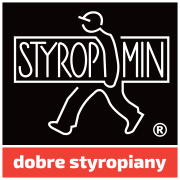 Do naszego zakładu w Zielonej Górze poszukujemy specjalisty na stanowisko
KONSERWATOR
Zielona Góra (Nowy Kisielin)

Obowiązki:
• Odpowiedzialność za utrzymanie ruchu maszyn i urządzeń
• Nadzorowanie wykonywania przeglądów technicznych
• Przeprowadzanie napraw maszyn i urządzeń
• Zarządzanie gospodarką części zamiennych
• Dbanie o jakość wykonywanej pracy

Wymagania:
• Doświadczenie w pracy na stanowisku konserwatora lub zainteresowanie rozwojem w tym kierunku
• Uprawnienia eksploatacyjne SEP do 1 kV
• Umiejętność obsługi kotłów parowych
• Mile widziane uprawnienia na wózek widłowy
• Uczciwe podejście do obowiązków

Oferujemy
• Zatrudnienie w oparciu o umowę o pracę
• Stałą pensję plus premię od wyników
• Możliwość rozwoju i specjalizacji
• Pracę w nowocześnie funkcjonującym zakładzie

Osoby zainteresowane prosimy o przysłanie CV na adres praca@styropmin.pl lub kontakt pod numerem telefonu 661 751 653.

Prosimy o zapoznanie się i załączenie do CV poniższego oświadczenia:

Oświadczam, że zostałem zapoznany z warunkami dotyczącymi ochrony danych osobowych w związku z procesem rekrutacyjnym i świadomie i dobrowolnie wyrażam zgodę na przetwarzanie moich danych osobowych wskazanych w CV. Zgoda na przetwarzanie danych osobowych dotyczy procesów rekrutacyjnych prowadzonych w Spółce Styropmin. Administratorem danych osobowych przekazanych w związku ze złożeniem CV jest Styropmin Sp. z o.o. z siedzibą w Mińsku Mazowieckim przy ul. Gen. Kazimierza Sosnkowskiego 71, KRS 0000092154, NIP 822 001 08 55. Oświadczam , iż zostałam poinformowana o: prawie dostępu do danych osobowych, które przechowuje Administrator, prawie do zmiany, w tym zaktualizowana swoich danych osobowych, prawie wycofania w dowolnej chwili zgody na przetwarzanie danych osobowych, prawie żądania ograniczenia przetwarzania lub wniesienia sprzeciwu wobec przetwarzania swoich danych osobowych w dowolnej chwili, chyba że przetwarzanie jest wymagane zgodnie z przepisami prawa, odbywa się na podstawie prawnie uzasadnionego interesu lub dla celów statystycznych, prawe do żądania usunięcia danych, prawie do przenoszenia danych, prawie do wniesienia skargi do Organu Nadzorczego. Wszelkie oświadczenia w zakresie wykonywania praw wynikających z ochrony danych osobowych wskazane powyżej a także wynikające z obowiązujących przepisów prawa należy składać w formie pisemnej na adres Administratora Danych Styropmin Sp. z o.o, ul. Gen. K. Sosnkowskiego 71 w Mińsku Mazowieckim